Verwaltungs- und RechtsausschussDreiundsiebzigste Tagung
Genf, 25. Oktober 2016Austausch und Verwendung von Software und Ausrüstungvom Verbandsbüro erstelltes Dokument

Haftungsausschluß: dieses Dokument gibt nicht die Grundsätze oder eine Anleitung der UPOV wiederZUSAMMENFASSUNG	Zweck dieses Dokuments ist es, über Entwicklungen betreffend den Austausch und die Verwendung von Software und Ausrüstung zu berichten und Vorschläge für die Überarbeitung von Dokumenten UPOV/INF/16 „Austauschbare Software“ und UPOV/INF/22/2 „Von den Verbandmitgliedern verwendete Software und Ausrüstung“ zu prüfen.	Der CAJ wird ersucht werden: a)	zur Kenntnis zu nehmen, daß der Rat auf seiner neunundvierzigsten ordentlichen Tagung die Überarbeitung von Dokument „Austauschbare Software“ (Dokument UPOV/INF/16/5) aufgrund von Dokument UPOV/INF/16/5 Draft 1 angenommen hat;b)	zur Kenntnis zu nehmen, daß die Republik Moldau gegebenenfalls anbieten kann, die Software auf der fünfunddreißigsten Tagung der TWC über die Software zur Aufnahme in einen Entwurf von Dokument UPOV/INF/16 zu erläutern; 	c)	zur Kenntnis zu nehmen, daß dem Rat, vorbehaltlich einer positiven Empfehlung durch die TWC und Vereinbarungen von dem TC und CAJ in 2017, ein Entwurf von Dokument UPOV/INF/16 „Austauschbare Software“, der die Software der Republik Moldau zur Aufnahme enthält, zur Annahme vorgelegt werden wird;d)	die vorgeschlagene Überarbeitung von Dokument UPOV/INF/16/5 betreffend die Aufnahme von Informationen über die Nutzung von Software durch Verbandsmitglieder, wie in Anlage I dieses Dokuments dargelegt, zu prüfen (vergleiche Dokument UPOV/INF/16/6 Draft 1);e)	zur Kenntnis zu nehmen, daß dem Rat auf seiner fünfzigsten ordentlichen Tagung am 28. Oktober 2016 im Fall der Zustimmung des CAJ ein Entwurf von Dokument UPOV/INF/16/6 „Austauschbare Software zur Annahme vorgelegt werden würde;f)	zur Kenntnis zu nehmen, daß der Rat auf seiner neunundvierzigsten ordentlichen Tagung Dokument UPOV/INF/22/2 „Von Verbandsmitgliedern verwendete Software und Ausrüstung“ aufgrund von Dokument UPOV/INF/22/2 Draft 1 angenommen hat;g)	die Informationen in Anlage II dieses Dokuments zur Aufnahme in Dokument UPOV/INF/22 zu prüfen (vergleiche Dokument UPOV/INF/22/3 Draft 1); undh)	zur Kenntnis zu nehmen, daß dem Rat auf seiner fünfzigsten ordentlichen Tagung am 28. Oktober 2016 im Fall der Zustimmung des CAJ ein Entwurf von Dokument UPOV/INF/22 betreffend von Verbandsmitgliedern verwendete Software und Ausrüstung zur Annahme vorgelegt werden würde.	In diesem Dokument werden folgende Abkürzungen verwendet:CAJ:		Verwaltungs- und RechtsausschußTC:		Technischer AusschußTC-EDC: 	Erweiterter RedaktionsausschußTWC:		Technische Arbeitsgruppe für Automatisierung und ComputerprogrammeTWP:		Technische Arbeitsgruppen	Der Aufbau des Dokuments ist nachstehend zusammengefaßt:ZUSAMMENFASSUNG	1ZWECK	2Dokument UPOV/INF/16 „Austauschbare Software“	2Dokument UPOV/INF/22 „Von Verbandsmitgliedern verwendete Software und Ausrüstung“	4ZWECK	Zweck dieses Dokuments ist es, über Entwicklungen betreffend den Austausch und die Verwendung von Software und Ausrüstung zu berichten und Vorschläge für die Überarbeitung von Dokumenten UPOV/INF/16 „Austauschbare Software“ und UPOV/INF/22/2 „Von den Verbandmitgliedern verwendete Software und Ausrüstung“ zu prüfen.Dokument UPOV/INF/16 „Austauschbare Software“Überarbeitung von Dokument UPOV/INF/16	Der Rat nahm auf seiner neunundvierzigsten ordentlichen Tagung die Überarbeitung von Dokument UPOV/INF/16 „Austauschbare Software“ (Dokument UPOV/INF/16/5) aufgrund von Dokument UPOV/INF/16/5 Draft 1 an.	Der CAJ wird ersucht, zur Kenntnis zu nehmen, daß der Rat auf seiner neunundvierzigsten 
Tagung die Überarbeitung von Dokument UPOV/INF/16 „Austauschbare Software“ (Dokument UPOV/INF/16/5) aufgrund von Dokument UPOV/INF/16/5 Draft 1 annahm.Software zur Aufnahme 	Das Verfahren zur Prüfung der zur Aufnahme in Dokument UPOV/INF/16 vorgeschlagenen Software wird in Dokument UPOV/INF/16 wie folgt dargelegt:„2.	Verfahren für die Einbeziehung der Software„Die von den Verbandsmitgliedern zur Aufnahme in das Dokument UPOV/INF/16 angebotene Software wird insbesondere der Technischen Arbeitsgruppe für Automatisierung und Computerprogramme (TWC) zur Überprüfung vorgelegt. Aufgrund dieser Vorlage an die TWC und der Erfahrung der Verbandsmitglieder gibt die TWC eine Empfehlung an den Technischen Ausschuß (TC) darüber ab, ob diese Software in das Dokument UPOV/INF/16 aufgenommen werden soll. Fällt die Empfehlung des TC und des Verwaltungs- und Rechtsausschusses (CAJ) positiv aus, wird die Software in einem Entwurf des Dokuments UPOV/INF/16 aufgelistet, der vom Rat im Hinblick auf seine Annahme geprüft werden soll. Das Dokument UPOV/INF/16 wird vom Rat angenommen.“	Am 21. Januar 2016 richtete das Verbandsbüro das Rundschreiben E-16/009 an die bezeichneten Personen der Verbandsmitglieder im TC und ersuchte sie darin, Informationen in bezug auf die Nutzung der in Dokument UPOV/INF/16 enthaltenen Software zu erteilen oder zu aktualisieren. Informationen bezüglich neuer Software zur Aufnahme in Dokument UPOV/INF/16 gingen von der Republik Moldau in Beantwortung des Rundschreibens ein.	Die TWC erhielt auf ihrer vierunddreißigsten Tagung keine Erläuterung der Software, die von der Republik Moldau zur Aufnahme vorgeschlagen wurde. Die Republik Moldau kann gegebenenfalls anbieten, die Software auf der fünfunddreißigsten Tagung der TWC in Buenos Aires, Argentinien, vom 13. bis zum 17. November 2017 zu erläutern.	Vorbehaltlich einer positiven Empfehlung durch die TWC auf ihrer fünfunddreißigsten Tagung würde die von der Republik Moldau zur Aufnahme in einen vom TC auf seiner vierundfünfzigsten Tagung zu prüfenden Entwurf von Dokument UPOV/INF/16 „Austauschbare Software“ vorgeschlagene Software aufgenommen werden. Vorbehaltlich der Billigung durch den TC und CAJ in 2017, würde dem Rat ein Entwurf von Dokument UPOV/INF/16 „Austauschbare Software“ zur Prüfung vorgelegt werden.	Der CAJ wird ersucht, zur Kenntnis zu nehmen, daß:	a)	die Republik Moldau gegebenenfalls anbieten kann, die Software auf der fünfunddreißigsten Tagung der TWC über die Software zur Aufnahme in einen Entwurf von Dokument UPOV/INF/16 zu erläutern; und	b)	dem Rat, vorbehaltlich einer positiven Empfehlung durch die TWC und Vereinbarungen von TC und CAJ in 2017, ein Entwurf von Dokument UPOV/INF/16 „Austauschbare Software“, der die Software der Republik Moldau zur Aufnahme enthält, zur Annahme vorgelegt werden würde.Informationen über die Nutzung durch Verbandsmitglieder	Abschnitt 4 von Dokument UPOV/INF/16 „Austauschbare Software” lautet wie folgt:„4.	Informationen über die Nutzung durch Verbandsmitglieder„4.1	Jährlich wird ein Rundschreiben an die Verbandsmitglieder gerichtet, in dem sie ersucht werden, Informationen über die Nutzung der in Dokument UPOV/INF/16 enthaltenen Software zu erteilen.„4.2	Die Informationen über die Nutzung der Software durch Verbandsmitglieder sind in den Spalten „Verbandsmitglied(er), das (die) die Software benutzt (benutzen)“ und „Anwendung durch den (die) Nutzer“ angegeben. Was die Angabe der „Anwendung durch den (die) Nutzer“ betrifft, können die Verbandsmitglieder beispielsweise Pflanzen oder Pflanzentypen angeben, für die die Software genutzt wird.“ 	Am 21. Januar 2016 richtete das Verbandsbüro das Rundschreiben E-16/009 an die bezeichneten Personen der Verbandsmitglieder im TC und ersuchte sie darin, Informationen in bezug auf die Nutzung der in Dokument UPOV/INF/16 enthaltenen Software zu erteilen oder zu aktualisieren. Die von Finnland und Neuseeland in Beantwortung des Rundschreibens erteilten Informationen bezüglich der Verwendung der Software sind in Anlage I dieses Dokuments enthalten. Informationen bezüglich neuer Software zur Aufnahme in Dokument UPOV/INF/16 gingen von der Republik Moldau ein, sind jedoch nicht in Anlage I enthalten, da vor der Prüfung durch den CAJ eine positive Empfehlung durch die TWC und den TC erforderlich ist.	Der TC vereinbarte auf seiner zweiundfünfzigsten Tagung, die Überarbeitung von Dokument UPOV/INF/16/5 zur Aufnahme von Informationen über die Nutzung von Software durch Verbandsmitglieder vorzuschlagen, wie in Anlage I dieses Dokuments dargelegt.	Vorbehaltlich der Zustimmung des CAJ auf seiner dreiundsiebzigsten Tagung, wird dem Rat auf seiner fünfzigsten ordentlichen Tagung am 28. Oktober 2016 in Genf ein Entwurf von Dokument UPOV/INF/16/6 „Austauschbare Software“ zur Annahme vorgelegt werden.	Der CAJ wird ersucht:	a)	die vorgeschlagene Überarbeitung von Dokument UPOV/INF/16/5 betreffend die Aufnahme von Informationen über die Nutzung von Software durch Verbandsmitglieder, wie in Anlage I dieses Dokuments dargelegt, zu prüfen (vergleiche Dokument UPOV/INF/16/6 Draft 1); undd)	zur Kenntnis zu nehmen, daß dem Rat auf seiner fünfzigsten ordentlichen Tagung am 
28. Oktober 2016 im Fall der Zustimmung des CAJ ein Entwurf von Dokument UPOV/INF/16/6 „Austauschbare Software“ zur Annahme vorgelegt werden würde.Dokument UPOV/INF/22 „Von Verbandsmitgliedern verwendete Software und Ausrüstung“Überarbeitung von Dokument UPOV/INF/22/2	Der Rat nahm auf seiner neunundvierzigsten ordentlichen Tagung Dokument UPOV/INF/22/2 „Von Verbandsmitgliedern verwendete Software und Ausrüstung“ aufgrund des Dokuments UPOV/INF/22/2 Draft 1 an.	Der CAJ wird ersucht, zur Kenntnis zu nehmen, daß der Rat auf seiner neunundvierzigsten 
Tagung Dokument UPOV/INF/22/2 „Von den Verbandmitgliedern verwendete Software und Ausrüstung“ aufgrund von Dokument UPOV/INF/22/2 Draft 1 annahm.Software/Ausrüstung, die zur Aufnahme in Dokument UPOV/INF/22 vorgeschlagen ist	Das Verfahren zur Prüfung der zur Aufnahme in Dokument UPOV/INF/22 vorgeschlagenen Software und Ausrüstung wird in Dokument UPOV/INF/22 wie folgt dargelegt:„2.1	Die von den Verbandsmitgliedern zur Aufnahme in dieses Dokument vorgeschlagene Software/Ausrüstung wird zunächst dem TC vorgelegt.„2.2	Der TC wird dann entscheiden, ob er:vorschlägt, die Informationen in das Dokument aufzunehmen;andere maßgebliche Organe um weitere Anleitung ersucht (z. B. den CAJ und die TWP); odervorschlägt, die Informationen nicht in das Dokument aufzunehmen. „2.3	Fällt die Empfehlung des TC, und anschließend die des Verwaltungs- und Rechtsausschusses (CAJ), positiv aus, wird die Software/Ausrüstung in einem Entwurf des Dokuments aufgelistet, der dann vom Rat im Hinblick auf seine Annahme geprüft werden soll.“	Am 21. Januar 2016 richtete das Verbandsbüro das Rundschreiben E-16/009 an die bezeichneten Personen der Verbandsmitglieder im TC und ersuchte sie darin, Informationen für Dokument UPOV/INF/22 zu erteilen. Die von Costa Rica, Deutschland, Finnland, Israel, Kenia, Neuseeland und Uruguay erteilten Informationen in Beantwortung des Rundschreibens sind in Anlage II des Dokuments TC/52/8 „Austausch und Verwendung von Software und Ausrüstung“ enthalten.	Der TC vereinbarte auf seiner zweiundfünfzigsten Tagung, die Überarbeitung von Dokument UPOV/INF/22/2 zur Aufnahme von Informationen über die Nutzung von Software durch Verbandsmitglieder vorbehaltlich der vom TC-EDC vorgeschlagenen Änderungen vorzuschlagen. Die Überarbeitung von Dokument UPOV/INF/22/2, die die von Costa Rica, Deutschland, Finnland, Israel, Kenia, Neuseeland und Uruguay erteilten Informationen und die von dem TC-EDC vorgeschlagenen Änderungen enthält, ist in Anlage II dieses Dokuments enthalten.	Vorbehaltlich der Zustimmung des CAJ auf seiner dreiundsiebzigsten Tagung wird dem Rat auf seiner fünfzigsten ordentlichen Tagung am 28. Oktober 2016 ein Entwurf von Dokument UPOV/INF/22/3 zur Annahme vorgelegt.	Der CAJ wird ersucht:	a)	die Informationen in Anlage II dieses Dokuments zur Aufnahme in Dokument UPOV/INF/22 zu prüfen (vergleiche Dokument UPOV/INF/22/3 Draft 1); und	b)	zur Kenntnis zu nehmen, daß dem Rat auf seiner fünfzigsten ordentlichen Tagung am 28. Oktober 2016 im Fall der Zustimmung des CAJ ein Entwurf von Dokument UPOV/INF/22 betreffend  von Verbandsmitgliedern verwendete Software und Ausrüstung zur Annahme vorgelegt werden würde.[Anlagen folgen]VORGESCHLAGENE ÜBERARBEITUNG VON DOKUMENT UPOV/INF/16/5 „AUSTAUSCHBARE SOFTWARE“(von Finnland und Neuseeland in Beantwortung des Rundschreibens E-16/009 eingegangene Auskünfte sind hervorgehoben)a)	Verwaltung von Anträgenb)	Online-Antragssystemec)	Überprüfung von Sortenbezeichnungend)	DUS-Anbauprüfung und Datenanalyse(e)	Datenerfassung und -übertragungf)	Bildanalyseg)	Biochemische und molekulare Daten[Anlage II folgt]VORGESCHLAGENE ÜBERARBEITUNG VON DOKUMENT UPOV/INF/22/2 „Von Verbandsmitgliedern verwendete Software 
und Ausrüstung“(von Costa Rica, Deutschland, Finnland, Israel, Kenia, Neuseeland und Uruguay in Beantwortung des Rundschreibens E-16/009
eingegangene Auskünfte sind hervorgehoben)a)	Verwaltung von Anträgenb)	Online-Antragssystemec)	Überprüfung von Sortenbezeichnungend)	DUS-Anbauprüfung und Datenanalysee)	Datenerfassung und -übertragungf)	Bildanalyseg)	Biochemische und molekulare Daten[Ende der Anlage II und des Dokuments]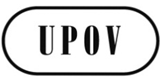 GCAJ/73/6ORIGINAL: englischDATUM: 7. Oktober 2016INTERNATIONALER VERBAND ZUM SCHUTZ VON PFLANZENZÜCHTUNGENINTERNATIONALER VERBAND ZUM SCHUTZ VON PFLANZENZÜCHTUNGENINTERNATIONALER VERBAND ZUM SCHUTZ VON PFLANZENZÜCHTUNGENGenfGenfGenfDatum hinzugefügtName des ProgrammsProgrammier-spracheFunktion (kurze Zusammenfassung)Quelle und KontaktdatenBedingung für die BereitstellungVerbandsmitglied(er), das (die) die Software benutzt (benutzen)Anwendung durch den (die) Nutzer24. Oktober 2013ZAJVKASQL WindowsInformation über Anträge (Name und Adresse der Antragsteller, vorgeschlagene Bezeichnung, Datum der Antragstellung usw.) und Eintragung (Bezeichnung, Datum der Eintragung)Russische Föderation: Staatliche Kommission der Russischen Föderation für die Prüfung und den Schutz von Züchtungsergebnissen, Valentin Sherbina,Leiter der Abteilung für Informationstechnologie E-Mail: gossort@gossort.com Nur auf Russisch verfügbarRUalle Pflanzen16. Oktober 2014SIVAVEDatenbank: Mysql 5.1PHP  Version 2.5.9Ajax.Javascript.Programmteile sind über Java Applets und mehrere Java Archives (JARS) integriert.Ergänzungen: Zend Optimizer 3.3Compiler:Zend StudioScriptCaseErmöglicht Sortengruppierungen gemäß morphologischen Merkmalen, anhand derer ein Paar oder eine kleine Untergruppe verwirrend ähnlicher Sorten erkannt werden können.Mexico: 
Manuel Rafael Villa Issa, 
Generaldirektor, SNICSE-mail:  manuel.villaissa@sagarpa.gob.mx Eduardo Padilla Vaca, Direktor,
Pflanzensorten, SNICSE-mail: eduardo.padilla@snics.gob.mxSchriftlicher Antrag und Begründung des Nutzungsbedarfs.MXAlle PflanzenDatum hinzugefügtName des ProgrammsProgrammier-spracheFunktion (kurze Zusammenfassung)Quelle und KontaktdatenBedingung für die BereitstellungVerbandsmitglied(er), das (die) die Software benutzt (benutzen)Anwendung durch den (die) Nutzer21. Oktober 2010DUSTNTFORTRAN 90Allgemeines Programm für die Analyse der Daten aus DUS-Anbauprüfungen: Enthält Erleichterungen für die COY-Analyse sowie zahlreiche multivariate AnalyseverfahrenVereinigtes Königreich:
Dr. Sally Watson 
E-Mail: sally.watson@afbini.gov.uk GBGräser, 
Erbse (Futter und Gemüse), Pastinak, Kohlrübe, Zwiebel, Rosenkohl, Winterraps, Zuckerrübe, Bohne, Sommerraps, Kohl, Lein21. Oktober 2010DUSTNTFORTRAN 90Allgemeines Programm für die Analyse der Daten aus DUS-Anbauprüfungen: Enthält Erleichterungen für die COY-Analyse sowie zahlreiche multivariate AnalyseverfahrenVereinigtes Königreich:
Dr. Sally Watson 
E-Mail: sally.watson@afbini.gov.uk CZRaps, Gräser und Luzerne21. Oktober 2010DUSTNTFORTRAN 90Allgemeines Programm für die Analyse der Daten aus DUS-Anbauprüfungen: Enthält Erleichterungen für die COY-Analyse sowie zahlreiche multivariate AnalyseverfahrenVereinigtes Königreich:
Dr. Sally Watson 
E-Mail: sally.watson@afbini.gov.uk EEGräser und Gemüse21. Oktober 2010DUSTNTFORTRAN 90Allgemeines Programm für die Analyse der Daten aus DUS-Anbauprüfungen: Enthält Erleichterungen für die COY-Analyse sowie zahlreiche multivariate AnalyseverfahrenVereinigtes Königreich:
Dr. Sally Watson 
E-Mail: sally.watson@afbini.gov.uk FIGräser, Rotklee, Weißklee, Rübsen, Roggen21. Oktober 2010DUSTNTFORTRAN 90Allgemeines Programm für die Analyse der Daten aus DUS-Anbauprüfungen: Enthält Erleichterungen für die COY-Analyse sowie zahlreiche multivariate AnalyseverfahrenVereinigtes Königreich:
Dr. Sally Watson 
E-Mail: sally.watson@afbini.gov.uk KEMais21. Oktober 2010DUSTNTFORTRAN 90Allgemeines Programm für die Analyse der Daten aus DUS-Anbauprüfungen: Enthält Erleichterungen für die COY-Analyse sowie zahlreiche multivariate AnalyseverfahrenVereinigtes Königreich:
Dr. Sally Watson 
E-Mail: sally.watson@afbini.gov.uk NZGräser, Brassica, Weizen, Gerste, Gemüseerbsen21. Oktober 2010DUSTNTFORTRAN 90Allgemeines Programm für die Analyse der Daten aus DUS-Anbauprüfungen: Enthält Erleichterungen für die COY-Analyse sowie zahlreiche multivariate AnalyseverfahrenVereinigtes Königreich:
Dr. Sally Watson 
E-Mail: sally.watson@afbini.gov.uk VNMais, Blumen, Reis, Tomate, Kartoffel, Sojabohne, Gemüse und undere Arten 21. Oktober 2010GAIAWindevBerechnet Sortenvergleiche für die Verwaltung von VergleichssammlungenFrankreich:
E-Mail:christophe.chevalier@geves.fr FRMohrenhirse, Zuckerrübe, Mais, Weizen, Gerste, Hafer, Raps, Sonnenblume, Triticale, Erbse21. Oktober 2010GAIAWindevBerechnet Sortenvergleiche für die Verwaltung von VergleichssammlungenFrankreich:
E-Mail:christophe.chevalier@geves.fr CZMais, Weizen, Gerste, Hafer und Erbse21. Oktober 2010GAIAWindevBerechnet Sortenvergleiche für die Verwaltung von VergleichssammlungenFrankreich:
E-Mail:christophe.chevalier@geves.fr HRGerste, Mais, Sojabohne, Weizen21. Oktober 2010GAIAWindevBerechnet Sortenvergleiche für die Verwaltung von VergleichssammlungenFrankreich:
E-Mail:christophe.chevalier@geves.fr UYMohrenhirse, Zuckerrübe, Mais, Weizen, Gerste, Hafer, Raps, Sonnenblume, Triticale, GräserDatum hinzugefügtName des ProgrammsProgrammier-spracheFunktion (kurze Zusammenfassung)Quelle und KontaktdatenBedingung für die BereitstellungVerbandsmitglied(er), das (die) die Software benutzt (benutzen)Anwendung durch den (die) Nutzer21. Oktober 2010SIRIUSWindevHandgehaltene DatenerfassungssoftwareFrankreich:
E-Mail:christophe.chevalier@geves.fr FRMohrenhirse, Zuckerrübe, Mais, Weizen, Gerste, Hafer, Raps, Sonnenblume, Triticale, Erbse, GräserDatum hinzugefügtName des ProgrammsProgrammier-spracheFunktion (kurze Zusammenfassung)Quelle und KontaktdatenBedingung für die BereitstellungVerbandsmitglied(er), das (die) die Software benutzt (benutzen)Anwendung durch den (die) Nutzer24. Oktober 2013AIMWindowsBildverarbeitungssoftwareFrankreich:
E-Mail: christophe.chevalier@geves.fr FRRaps, Sonnenblume, Hortensie, Lein, Erbsen, Möhren, Mais, Winterweizen, OrchideenDatum hinzugefügtTitel der Software/AusrüstungFunktion (kurze Zusammenfassung)Quelle und KontaktdatenVerbandsmitglied(er), das (die) die Software benutzt (benutzen)Anwendung durch den (die) Nutzer29. Oktober 2015VerfahrensdatenDatenbank für administrative SortendatenBundessortenamtE-Mail:uwe.meyer@bundessortenamt.deDEAlle Arten29. Oktober 2015MS Office Professional Plus 2010Antragsverwaltung und DatenbankAbteilung für ZüchterrechteE-Mail:benzionz@moag.gov.ilILAlle Arten29. Oktober 2015AccessVerwaltung der DatenbankInstituto Nacional de semillasE-Mail:gcamps@inase.org.uyUYAlle Arten28. Oktober 2016Sword PtolemyFallverwaltungssystem für geistiges Eigentum, das folgende Funktionen unterstützt:Beurteilung von Sortenschutzrechten und Prüfung von Anträgen sowie administrative Aufgaben im Zusammenhang mit Anträgen und der Erteilung von Schutzrechten;Verwaltung sämtlicher Aufzeichnungen im Zusammenhang mit diesen Tätigkeiten, einschließlich Schriftverkehr, Dokumentation und Transaktionsverläufen.Vergleiche auch b) unten.http://intellect.sword-group.com/Home/PtolemyNZAlle ArtenDatum hinzugefügtTitel der Software/AusrüstungFunktion (kurze Zusammenfassung)Quelle und KontaktdatenVerbandsmitglied(er), das (die) die Software benutzt (benutzen)Anwendung durch den (die) Nutzer29. Oktober 2015eAntragElektronische Antragstellung für Sortenschutz und Zulassung einschließlich qualifizierter elektronischer Signatur BundessortenamtE-Mail:uwe.meyer@bundessortenamt.de DEAlle Arten29. Oktober 2015PDF Antragstellung für SortenschutzInstituto Nacional de semillasE-Mail:gcamps@inase.org.uyUYAlle Arten28. Oktober 2016Office (Word) und PDFElektronische Antragstellung für Sortenschutz und Zulassung einschließlich qualifizierter elektronischer SignaturOficina Nacional de Semillas.Registro de Variedades Vegetalesgalizaga@ofinase.go.crCRAlle Arten28. Oktober 2016eAkteElektronisches Bearbeitungs- und Ablagesystem für SortenaktenBundessortenamtE-Mail:uwe.meyer@bundessortenamt.deDEAlle Arten28. Oktober 2016Sword PtolemyFallverwaltungssystem für geistiges Eigentum, das folgende Funktionen unterstützt:Beurteilung von Sortenschutzrechten und Prüfung von Anträgen sowie administrative Aufgaben im Zusammenhang mit Anträgen und der Erteilung von Schutzrechten;Verwaltung sämtlicher Aufzeichnungen im Zusammenhang mit diesen Tätigkeiten, einschließlich Schriftverkehr, Dokumentation und Transaktionsverläufen.Vergleiche auch a) oben.http://intellect.sword-group.com/Home/PtolemyNZAlle ArtenDatum hinzugefügtTitel der Software/AusrüstungFunktion (kurze Zusammenfassung)Quelle und KontaktdatenVerbandsmitglied(er), das (die) die Software benutzt (benutzen)Anwendung durch den (die) Nutzer29. Oktober 2015Ähnlichkeit von Sortenbezeichnungen Prüfen von Sortenbezeichnungen in nationalen Verfahren nach phonetischen Regeln in Ergänzung zur PrüfungBundessortenamtE-Mail:uwe.meyer@bundessortenamt.de DEAlle Arten28. Oktober 2016Sword AcseptoSuchinstrument für Marken und Geschmacksmuster, das die Suche nach früherer Verwendung vorgeschlagener Bezeichnungen unterstützt.http://intellect.sword-group.com/Home/AcseptoNZAlle ArtenDatum hinzugefügtTitel der Software/AusrüstungFunktion (kurze Zusammenfassung)Quelle und KontaktdatenVerbandsmitglied(er), das (die) die Software benutzt (benutzen)Anwendung durch den (die) Nutzer29. Oktober 2015Register (DUS)Anbauplanung, Datenerfassung, Listenerstellung, Unterscheidungsprogramm, COY-D und COY-U, SortenbeschreibungBundessortenamtE-Mail:uwe.meyer@bundessortenamt.de DEAlle Arten 29. Oktober 2015GAIAPrüfung und Analyse der ErgebnisseInstituto Nacional de semillasE-Mail:gcamps@inase.org.uyUYAlle Arten29. Oktober 2015INFOSTASTPrüfung und Analyse der ErgebnisseInstituto Nacional de semillasE-Mail:gcamps@inase.org.uyUYAlle Arten28. Oktober 2016SAS und RGestaltung und AnalyseKEAlle ArtenDatum hinzugefügtTitel der Software/AusrüstungFunktion (kurze Zusammenfassung)Quelle und KontaktdatenVerbandsmitglied(er), das (die) die Software benutzt (benutzen)Anwendung durch den (die) Nutzer29. Oktober 2015Reg.mobileMobile Datenerfassung mit Übernahme des Lageplans und Datenübertragung an PCBundessortenamtE-Mail:uwe.meyer@bundessortenamt.de DEAlle Arten29. Oktober 2015PANASONIC CF-U1 TOUGHBOOKDatenerfassungKroatienE-Mail: bojan.markovic@hcphs.hr HRMais29. Oktober 2015Motorola MC55A0 PDADatenerfassung für Feld-DUS-PrüfungAbteilung für ZüchterrechteE-Mail:benzionz@moag.gov.ilILAlle Arten28. Oktober 2016PANASONIC CF-U1TOUGHBOOKDatenerfassungFinnische Behörde für Lebensmittel und SicherheitKaarina.paavilainen@evira.fiFIHauptsächlich fremdbefruchtete PflanzenDatum hinzugefügtTitel der Software/AusrüstungFunktion (kurze Zusammenfassung)Quelle und KontaktdatenVerbandsmitglied(er), das (die) die Software benutzt (benutzen)Anwendung durch den (die) Nutzer29. Oktober 2015BildanalyseAutomatisierte Messung von Blattmerkmalen an unterschiedlichen PflanzenartenBundessortenamtE-Mail:uwe.meyer@bundessortenamt.de DEMitarbeiter BundessortenamtDatum hinzugefügtTitel der Software/AusrüstungFunktion (kurze Zusammenfassung)Quelle und KontaktdatenVerbandsmitglied(er), das (die) die Software benutzt (benutzen)Anwendung durch den (die) Nutzer29. Oktober 2015NTSYSpc(version 2.21m)Multivariates Programm zur DatenanalyseApplied Biostatistics, Inc.KRClustering-Analyse für die Entwicklung von DNS-Markern